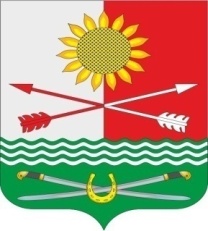 РОССИЙСКАЯ ФЕДЕРАЦИЯРОСТОВСКАЯ ОБЛАСТЬРОДИОНОВО-НЕСВЕТАЙСКИЙ РАЙОНМУНИЦИПАЛЬНОЕ ОБРАЗОВАНИЕ«БАРИЛО-КРЕПИНСКОЕ СЕЛЬСКОЕ ПОСЕЛЕНИЕ»АДМИНИСТРАЦИЯ БАРИЛО-КРЕПИНСКОГО СЕЛЬСКОГО ПОСЕЛЕНИЯПОСТАНОВЛЕНИЕ22.03.2022г.                                    № 19                           сл. Барило-КрепинскаяО мерах по обеспечению исполнения бюджета сельского поселения в 2022 году и мерах по осуществлению закупок товаров, работ, услуг для обеспечения муниципальных нужд  Барило-Крепинского сельского поселенияВ целях выполнения поручения Губернатора Ростовской области по итогам совещания с членами Правительства Ростовской области и главами администраций муниципальных образований Ростовской области 27.02.2022 для обеспечения социальной стабильности в Барило-Крепинском сельском поселении в новых экономических условиях, руководствуясь Уставом муниципального образования «Барило-Крепинское сельское поселение», ПОСТАНОВЛЯЕТ:1. Установить с 01.03.2022 следующие направления финансирования расходных обязательств, включая расходы в рамках доведенных муниципальным бюджетным и автономным учреждениям муниципальных заданий:1.1 Функционирование органов местного самоуправления и муниципальных учреждений:- оплату труда с учетом начислений по страховым взносам в государственные внебюджетные фонды; - выплаты, связанные с очередными трудовыми отпусками, минимальной необходимостью отъездов в командировки; - обеспечение мягким инвентарем и обмундированием; - услуги связи, вневедомственной охраны и транспортного обслуживания;- вывоз мусора и твердых бытовых отходов, закупка горюче-смазочных материалов;- оплата коммунальных услуг с учетом энергосберегающих мер; - уплата налогов, пошлин и иных обязательных платежей;- антитеррористическая и противопожарная защита муниципальных учреждений; - исполнение судебных актов, предусматривающих обращение взыскания на средства местного бюджета. 1.2. Объекты и мероприятия, реализуемые в рамках национальных проектов. 1.3. Расходы за счет целевых федеральных средств и средств Фонда содействия реформированию жилищно-коммунального хозяйства, а также на их софинансирование за счет средств областного бюджета. 1.4. Обслуживание и исполнение долговых обязательств Барило-Крепинского сельского поселения.2. Главным распорядителям средств бюджета сельского поселения:2.1. При исполнении бюджета сельского поселения:- ввести режим экономного расходования средств бюджета сельского поселения по всем направлениям;- принять меры по снижению потребления энергоресурсов, телефонной связи, командировочных расходов, расходов на приобретение офисной бумаги и канцелярских принадлежностей;- не допустить принятие новых расходных обязательств, если они не относятся к первоочередным расходам и к объектам и мероприятиям, реализуемым в рамках региональных проектов;- исключить создание новых муниципальных учреждений; - ужесточить контроль за иными текущими расходами и мероприятиями, осуществляемыми в рамках обеспечения деятельности Администрации Барило-Крепинского сельского поселения.3. Направить высвободившиеся средства бюджета сельского поселения, в том числе экономию, сложившуюся при осуществлении закупок товаров, работ, услуг для обеспечения муниципальных нужд (за исключением экономии по целевым средствам, поступившим из федерального бюджета), на  пополнение резервного фонда Администрации сельского поселения в объеме трех процентов от объема налоговых и неналоговых расходов бюджета сельского поселения на 2022 год.4. Сектору экономики и финансов Администрации Барило-Крепинского сельского поселения обеспечивать:4.1. в пределах остатка средств на едином счете бюджета сельского поселения, в первоочередном порядке следующие приоритетные направления расходования средств:- исполнение публичных нормативных обязательств и других мер социальной поддержки граждан;- оплату труда с учетом начислений по страховым взносам в государственные внебюджетные фонды;- обеспечение мягким инвентарем и обмундированием;- оплату коммунальных услуг;- обслуживание и исполнение долговых обязательств Барило-Крепинского сельского поселения;- уплату налогов, пошлин и иных обязательных платежей;- исполнение судебных актов, предусматривающих обращение взыскания на средства бюджета Барило-Крепинского сельского поселения.5. Контроль за исполнением настоящего постановления оставляю за собой.Глава АдминистрацииБарило-Крепинского сельского поселения	А.В. Букуровпостановление вноситсектор экономики и финансов